КРАТКИЙ ОБЗОР ПЕРВИЧНОГО РЫНКА ЖИЛОЙ НЕДВИЖИМОСТИ Г.ТЮМЕНИ ЗА АПРЕЛЬ –– 2019Г.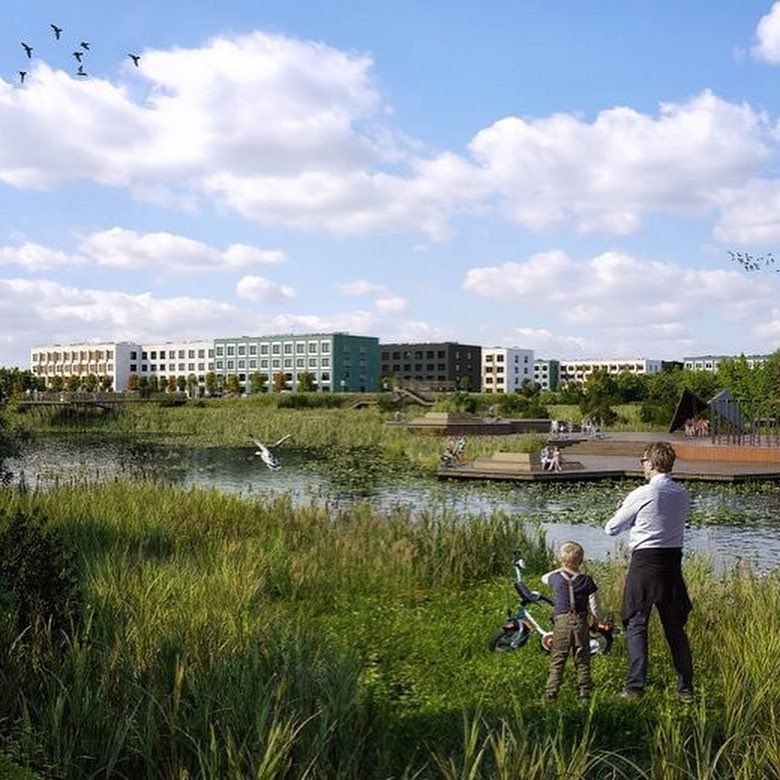 ОСНОВНЫЕ ВЫВОДЫ10,8 тыс. квартир - общий объем предложения на первичном рынке жилой недвижимости в апреле 2019 года. Темп прироста к предыдущему месяцу – 0,64%(↓), к апрелю 2018 года – 2,86%(). 87% проданных квартир приходится на «эконом» класс.Доля сделок с ипотекой составила 53%.Удельная цена предложения осталась на прежнем уровне и составила 62459 руб./кв.м. По сравнению с аналогичным периодом прошлого года цена возросла на 8,34%.Средняя площадь проданных квартир по итогам месяца составила 45,8 кв.м. Средняя цена кв.м проданных квартир от застройщика - 60829 руб.1. Анализ предложения на первичном рынке г. Тюмени за апрель 2019г.Объем предложения на рынке первичной недвижимости г. Тюмени в апреле 2019 года остался практически на уровне предыдущего месяца, 10,8 тыс.  0,64%(↓). По сравнению с аналогичным периодом прошлого года объем предложения снизился на 2,86%.На продажу вышли 6 новых домов в районах ДОК, Лесобаза, Южный мкр и Мыс.  Общий объем нового предложения составил 795 квартир.В распределении по размеру квартир на рынке превалируют полноценные однокомнатные квартиры, их доля составляет 27,3% от общего количества новостроек. Далее следуют стандарнтые двухкомнатные квартиры с долей 26% и «трешки» (20,6%). Студии составляют 13,2% первичного рынка.Источник: база компании «Этажи», 2019г.Рис. 1.1. Распределение новостроек по размеру квартирБолее половины всех студий (77%) сосредоточены в диапазоне 20-30 кв.м. Основной сегмент стандартных «однушек» (33%) по-прежнему представлен в диапазоне площадей 35-40 кв.м, чуть меньше квартир (25%) имеют площади 40-45 кв.м. Подавляющее большинство квартир 1+ (47%) сосредоточены в площади 40-45 кв.м. Полноценные 2 комнатные квартиры распределены достаточно ровно, 47% из них расположены в диапазоне площадей 55-65 кв.м. 36% квартир формата 2+ имеют площадь 60-65 кв.м. 20% трехкомнатых квартир представлены в площади более 85 кв.м.Источник: база компании «Этажи», 2019г.Рис. 1.2. Структура предложения по площадям в разрезе размеров квартирПодавляющее большинство новостроек (68,6%) представлены в монолитно-каркасном исполнении. Чуть меньше пятой части (18,8%) квартир выполнены в кирпичном исполнении, 9,8% в панельном, 2,8% в блочном. Источник: база компании «Этажи», 2019г.Рис. 1.3. Структура предложений в разрезе по срокам сдачиВ апреле 2019г. доля эконом класса составила 81,4%, предложения комфорт класса составляют 18,3%. Предложение бизнес класса крайне мало и составляет менее 1% от общего объема предложения. В г. Тюмени не представлено домов класса элит.Источник: база компании «Этажи», 2019г.Рис. 1.4. Структура предложений в разрезе по классам81% студий в предложении выставлены на рынок по цене до 2000 тыс.руб. 43% однокомнатных квартир можно приобрести за 2000-2500 тыс. руб. Среди квартир 1+ превалируют квартиры в ценовом диапазоне 3000-3500 тыс. руб. (43%). Большая часть полноценных «двушек» (65%) выставлены на рынок по цене до 4000 тыс. руб. Треть (30%) квартир формата 2+ расположились в ценовом диапазоне до 3500 тыс. руб. Практически половина полноценных трехкомнантых квартир расположились в ценовом диапазоне 4000-5500 тыс. руб. Источник: база компании «Этажи», 2019г.Рис. 1.5. Структура новостроек г. Тюмень по диапазонам цен в разрезе по размеру квартирВ лидерах по объему предложения по-прежнему остается Тюменская слобода, доля района составляет 13,23%. На втором месте по объему предложения разместился Центр:Студгородок с объемом предложения 9,3%. Далее следуют Заречный мкр (8,85%), Патрушева (7,4%) и т.д. в порядке убывания. Источник: база компании «Этажи», 2019г.Рис. 1.6. Структура предложений на первичном рынке г. Тюмени по районамАнализ ценовой ситуации на первичном рынке жилой недвижимости г. Тюмени за апрельУдельная цена предложения сложилась на уровне 62459 руб./кв.м. По сравнению с предыдущим месяцем цена осталась неизменной (колебания составили +0,08%). По сравнению с аналогичным периодом прошлого года удельная цена возросла на 8,34%.Источник: база компании «Этажи», 2019г.Рис. 2.1. Динамика удельной цены предложения на первичном рынке жильяУдельная цена однокомнатных квартир в апреле 2019 года составила 62510 руб./кв.м, двухкомнатных – 62430 руб./кв.м, трехкомнатных – 61234 руб./кв.м, многокомнатных – 70354 руб./кв.м. По сравнению с предыдущим месяцем колебания удельной цены составили не более 1,3%.Источник: база компании «Этажи», 2019г.Рис. 2.2. Удельная цена предложения на первичном рынке в разрезе по количеству комнатКвартиры в домах класса «эконом» в среднем предлагались за 59175 руб./кв.м (↑ 0,8% по сравнению с предыдущим периодом), комфорт класса - 71084 руб./кв. (+2,5%) и бизнес класса - 106689 руб./кв.м (-0,1%).Источник: база компании «Этажи», 2019г.Рис. 2.3. Удельная цена предложения на первичном рынке в разрезе по классуВ апреле 2019 года наибольшая удельная цена сложилась в районе Центр: Драмтеатр и составила 95197 руб./кв.м. Далее следует район Дудерева, 88975 руб./кв.м. Цена в исторической части города сложилась на уровне - 84457 руб./кв.м, в районе КПД - 78323 руб./кв.м и т.д. в порядке убывания.Источник: база компании «Этажи», 2019г.Рис. 2.4. Удельная цена предложений новостроек г. Тюмень в разрезе по районамТаблица 2.1Удельные цены предложения в разрезе по районам города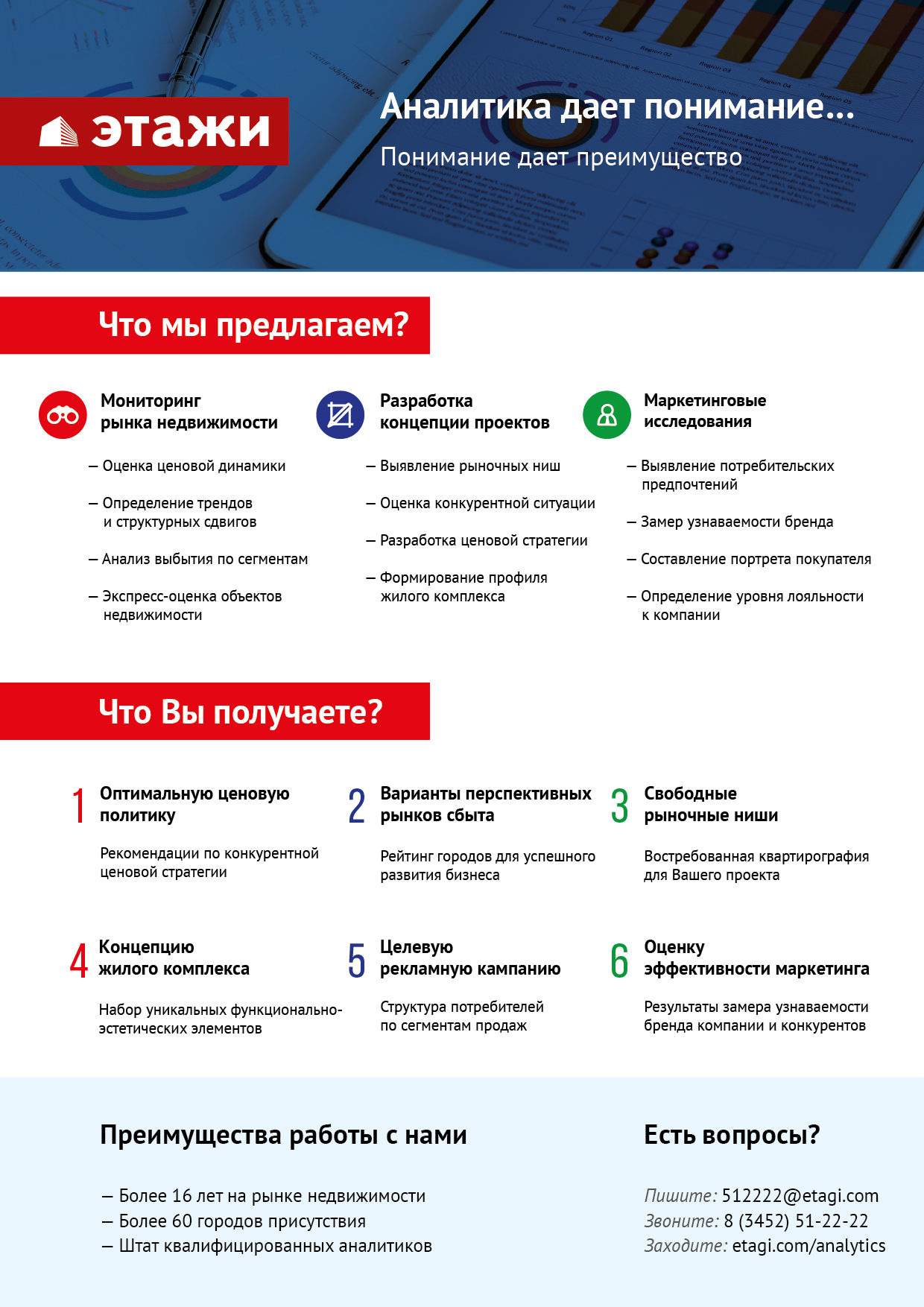 РайонУдельная цена, руб./кв.мУдельная цена, руб./кв.мПриростПриростРайонМарт 2019Апрель 2019руб./кв.м%1-й Заречный мкр6771267322-390-0,62-й Заречный мкр6189061876-130,05-й Заречный мкр55476557282530,5Антипино4848148423-58-0,1Ватутина5133749679-1658-3,2Войновка491424914200,0Восточный-252836534486111,2Восточный-359959600821230,2Дом Обороны58018582222030,4ДОК5893558843-92-0,2Дударева889758897500,0Европейский мкр67952688719201,4Заречный71804720182140,3Княжева6218261908-274-0,4Лесобаза5736253674-3688-6,4Маяк5183751613-224-0,4МЖК6360863508-100-0,2ММС5168851674-150,0Московский тракт53970549659951,8Мыс, Тарманы, Матмассы59188594252370,4Ожогина7334773252-95-0,1Патрушева4958849285-303-0,6Плеханово536675543017633,3Тюменская слобода58424590075831,0Тюменский мкр5532153195-2125-3,8Центр: Дом печати7219172253620,1Центр: Драмтеатр9518295197150,0Центр: Исторический83803844576540,8Центр: КПД7833778323-140,0Центр: Студгородок68287684701830,3Червишевский тракт450004500000,0Югра633966522818322,9Южный мкр643656760532405,0